Если нужно устроить ребёнка в детский сад, побеспокоиться о записи стоит заранее. Однако, попасть в детский сад гораздо проще, чем кажется!

Родители могут воспользоваться одним из трёх способов получения услуги:

- обратиться в Отдел образования; https://edu-uiraion.ru/index.php/ru/priem-a-oo/priem-v-doshkolnye-organizatsii
- подать документы через МФЦ;
- записать ребёнка онлайн через портал «Госуслуги», заполнив электронную форму.
В первых двух случаях заявление на очередь в садик пишется по месту обращения и передаётся специалисту вместе с пакетом документов.

Самый удобный способ — подать документ через Госуслуги не выходя из дома.

Ознакомиться с алгоритмом действий и перечнем необходимых документов можно в карточке.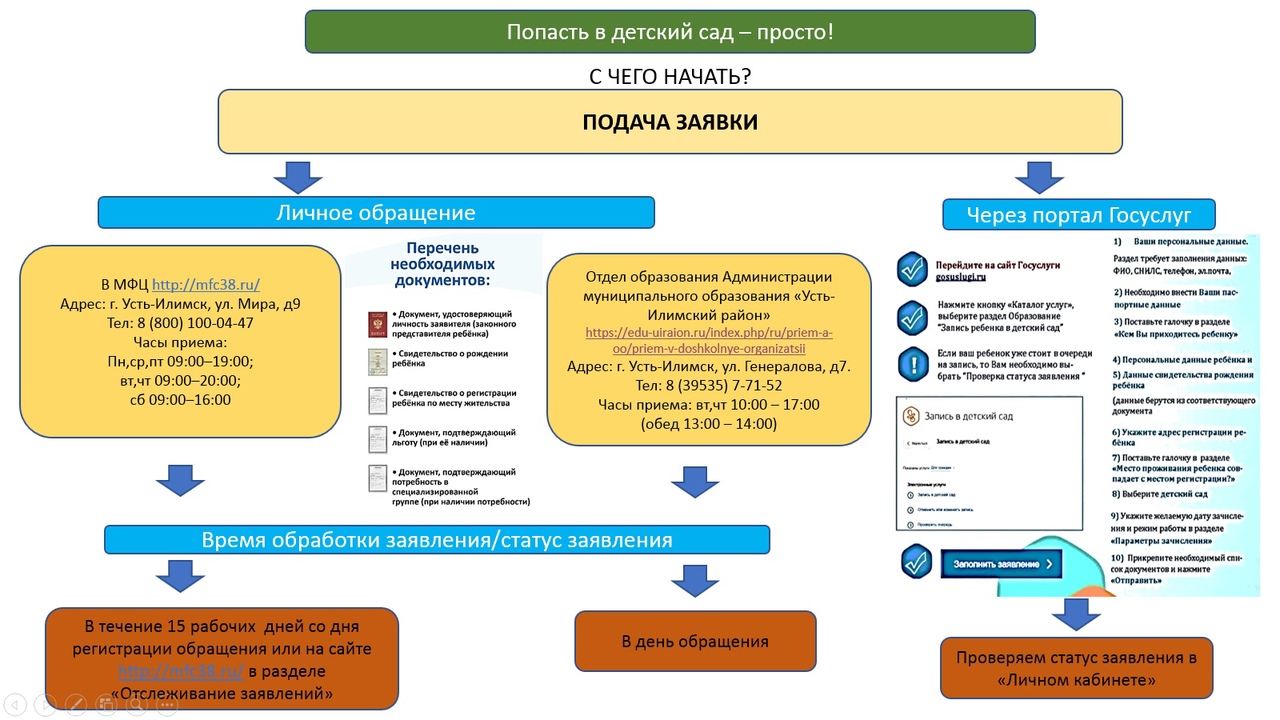 